Инструментоведение, Теор., курс 1. группа 1, 22.04.2020                                      АРФАСовременная   арфа   представляет    собою    струнно-щипковый    инструмент     с     огромным   (почти   фортепианным)  диапазоном.  Состоит из двух расположенных под углом рам, между которыми натянуто множество струн.Звуковой    обьём     от     до   контроктавы    до   фа   четвёртой :  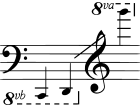 Арфа имеет форму треугольника, составными частями которого являются:Резонаторный корпус-ящик длиной приблизительно 1 метр, расширяющегося книзу; прежняя его форма была четырёхугольная, нынешняя — закруглённая с одной стороны; он снабжён плоской декой (нижняя полукруглая часть изготовляется из клёна (на недорогих моделях — из фанеры твёрдых лиственных пород), а верхняя плоская — из ели, причём в середине её по длине корпуса прикрепляется узкая и тонкая рейка из твёрдого дерева с пробитыми отверстиями для пронизывания струн).Колонна (соединяет незакреплённые концы резонаторного корпуса и рамы; может отсутствовать).Колковая рама, на которой закрепляются струны.Основание — опора арфы. 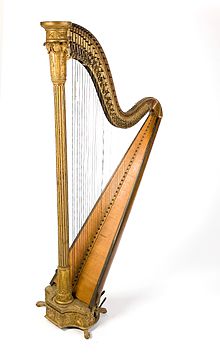 В  отличие   от   ф-но   струны  арфы   настраиваются   не   хроматически,  а   в   диатоническую   до-бемоль - мажорную  гамму.  Каждая   струна   носит   название   того  звука, на  который   она  настроена. Для    отличия  друг   от   друга      струны   до окрашиваются  в  красный,  струны  фа  в  ----в   синий, а   остальные   имеют  жёлтый  цвет.   Перестройка   бемольных   струн  в   бекарные   и   диезные     происходит    следующим   образом:    У  колков, около   струн , помещены   на  некотором   расстоянии  друг  от  друга  два  ряда   вращающихся   дисков-эксцентриков, снабжённых  шрифтиками.  При  вращении  каждый  эксцентрик  охватывает   своими   шрифтиками   с  двух  сторон   находящуюся   около  него  струну. Своим  охватом  он  сокращает  её  и  тем   самым  перестраивает   на  полутон   выше.  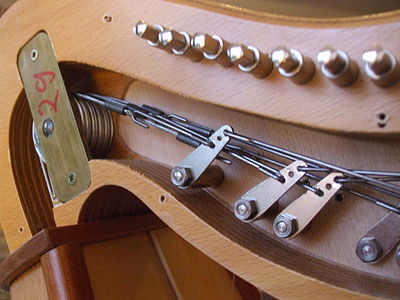 Приводятся   эксцентрики   в   действие    с   помощью  механизма   педалей   двойного  действия:  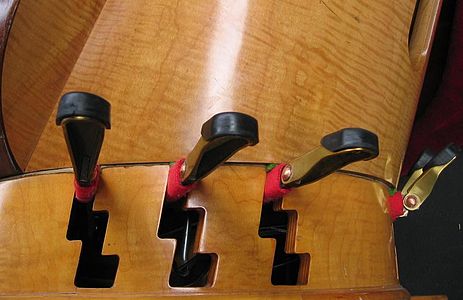 В  соответствии  с  семью  названиями   струн, в  пьедестал   арфы  вделаны    семь   подвижных   педалей, носящих   одинаковые  с   ними   названия.Четыре   педали  (Ми, Фа, Соль  и  Ля)   вделаны в пьедестал  с  правой  стороны  и   управляются   с  правой  ногой,    а   три   другие (Си, До  и  Ре)  управляются   левой   ногой. Каждая  педаль   связана   с  вышеописанными  эксцентриками   таким    образом, что   педаль  Фа   приводит  в  движение   эксцентрики, перестраивающие (во   всех  октавах )  только  струны   Фа,  педаль  Си---эксцентрики,  перестраивающие  (во  всех  же  октавах)    только  струны  Си и  т. д.  Играют   на   арфе   четырьмя   пальцами   руки (мизинцы   не  используются).Из   видов   пальцевой  техники   применяются: а) мелкая, гаммообразная  техника.б)   арпеджиообразная   техника.  в)   крупная   аккордовая   техника     в   виде   шести,-семи-  и   восьмиголосных   аккордов.  Они  играются, как правило, арпеджиато.Glissando---------наиболее   эффектный  приём   игры   на  арфе.  К   тонким  эффектам   арфы    относятся    флажолеты,  которые  извлекаются  путём  лёгкого  прикосновения   руки  к   середине   струны   с  одновременным  отщипыванием   струны.    Вопрос: на   каких   инструментах    возможно   применение   флажолетов? (перечислить)Просмотрите  примеры  и  вспомните  другие , известные  вам  образцы  применения  арфы  в  оркестре.   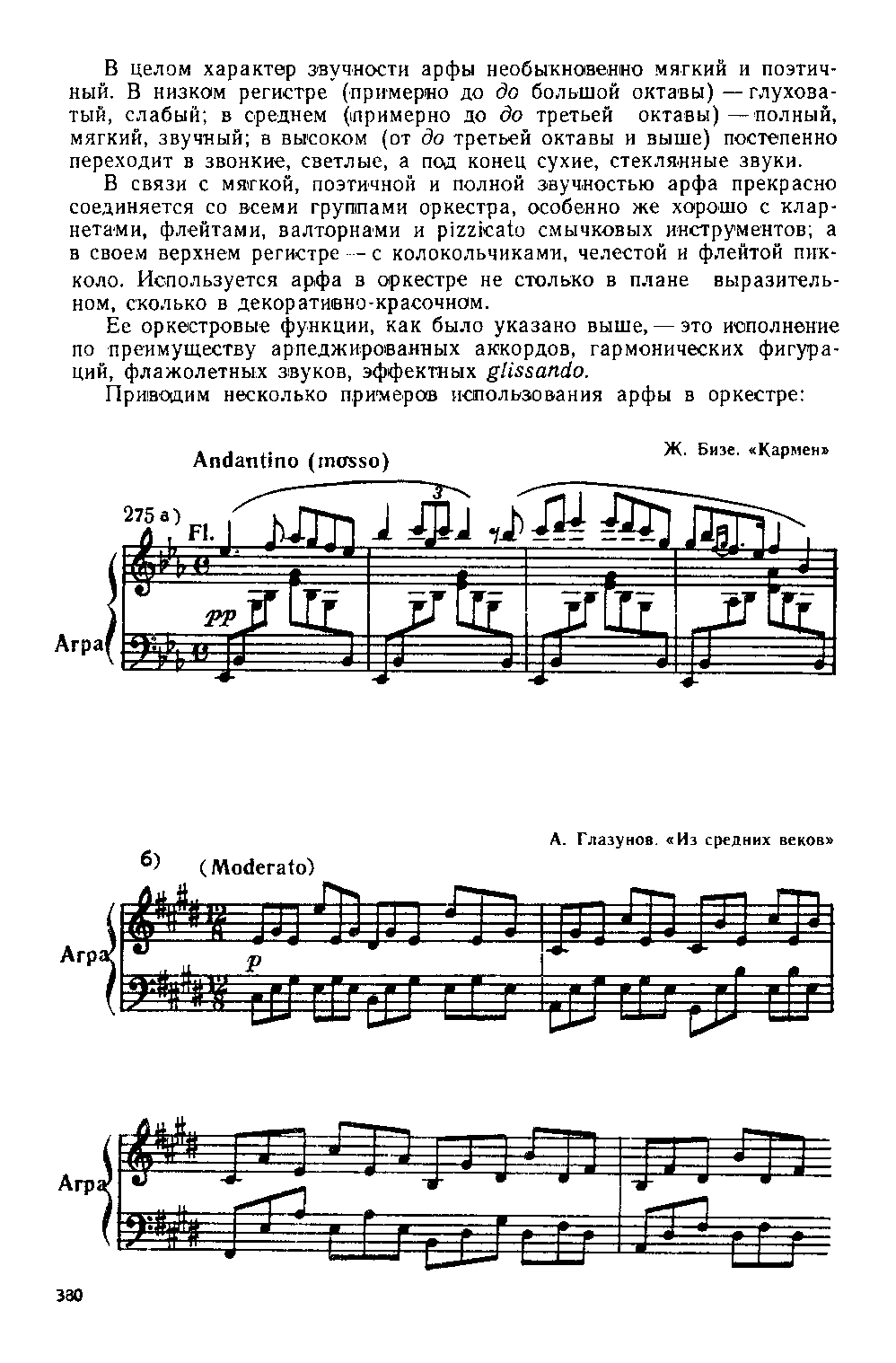 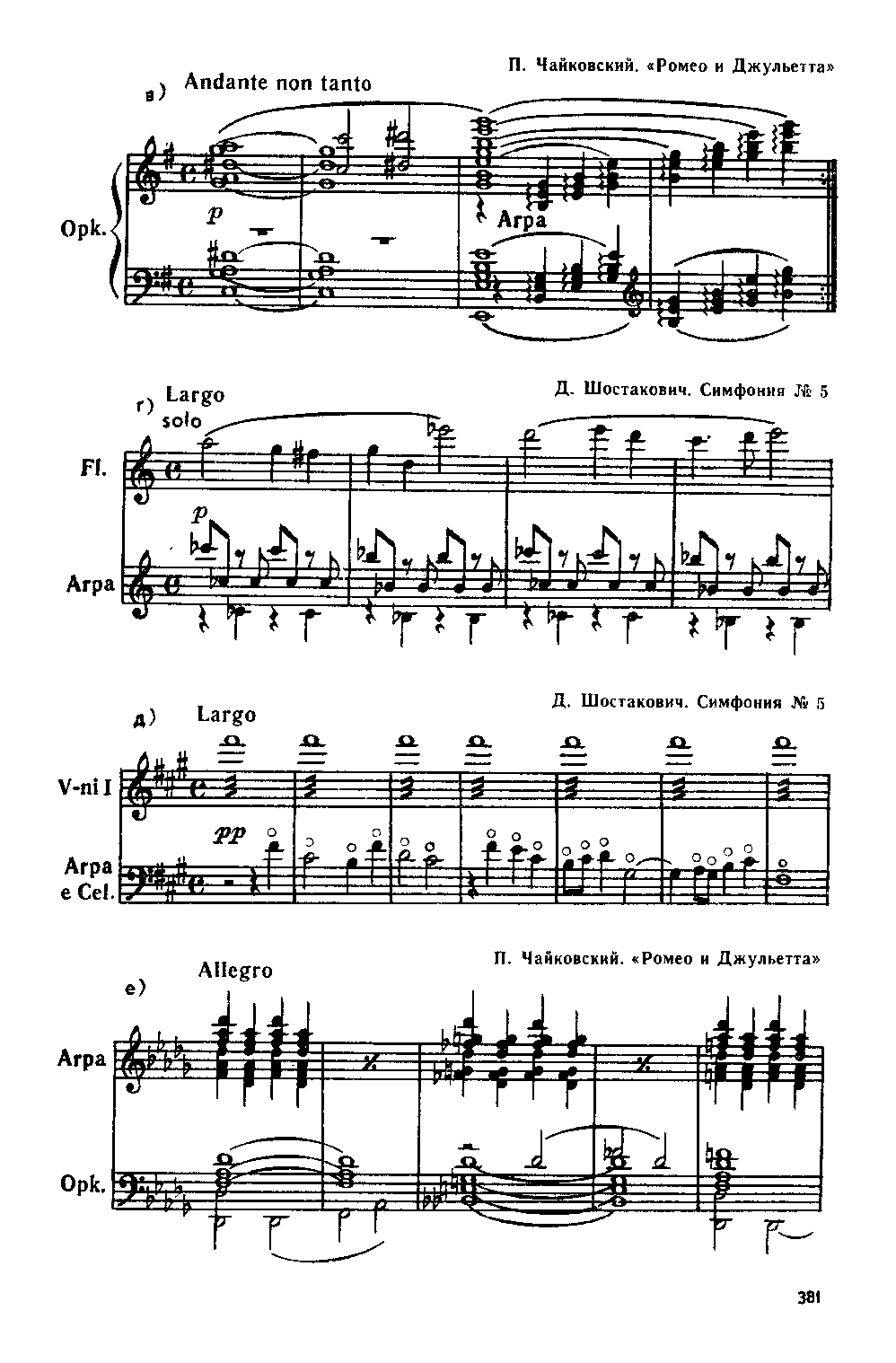 Арфа относится к древнейшим музыкальным инструментам. Наиболее ранние древнеегипетские изображения арфы датируются примерно 2400 год до н. э . Древнеегипетская   арфа: 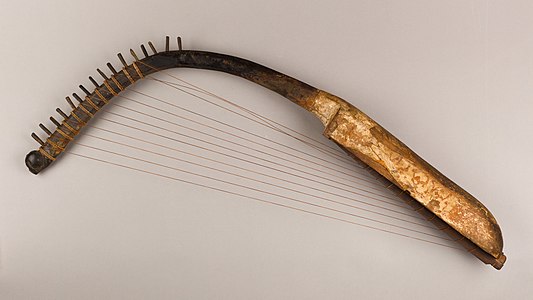 ]Андская (индейская, перуанская) арфа — крупный инструмент с большим объёмом резонаторной деки, что придаёт особую сочность звучанию басового регистра. Имеет распространение среди индейских народов Анд; Валлийская арфа — арфа с тремя рядами струн.Ирландская арфа, также кельтская арфа — наколенная арфа, небольшой по размеру инструмент . Педальная арфа — строй меняется при нажатии педалей. Является классической арфой, предназначенной для профессиональных исполнителей.Электроарфа — разновидность педальной арфы, оборудованная электронными звукоснимателями.ЗАДАНИЕ: 1)выучить  конспект  и  прочитать  главу  22 из  учебника Н.Зряковского "Общий курс инструментоведения" (стр. 375-380)   Изучить   устройство,  внешний   вид   арфы,  а  также  разобраться   в   приёмах  звукоизвлечения   на инструменте.     2) Слушать :      Г.Ф. Гендель. Концерт   для арфы с оркестром №6 Си-бемоль мажор, соч. 4, HWV 294 https://www.youtube.com/watch?v=0YMQTBD64oAЛитература:  Н. Зряковский, " Общий  курс  инструментоведения" , глава 22, стр. 375-380